Ministry funded services and supports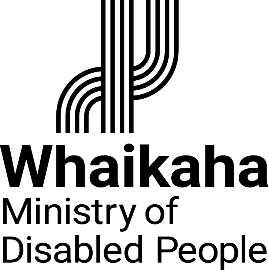 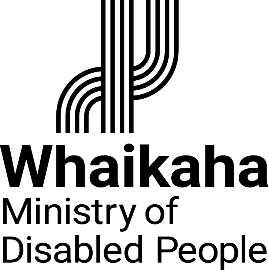 Feedback FormWe invite community, their friends and family and service providers to give us 
feedback, positive or negative. You can also provide feedback to disability supports funded by Whaikaha – Ministry of Disabled People if your supports are not responsive to Te Ao Māori.The information you provide will help Whaikaha – Ministry of Disabled People improve disability services and/or investigate and respond to your feedback.Your details are confidential. You don’t need to tell us your name. We’ll share information with the relevant areas of the Ministry, but we won’t disclose it to anyone else unless required by law, or you give consent for us to share.What type of feedback do you want to give?Please tell us about yourself.Please provide as much information as you feel comfortable with.I am providing feedback as a person who is:What is your feedback?	Can we share your feedback with other people or your service provider?Would you like to be contacted about your feedback?If you would like to be contacted about your feedback, how would you like us to 
contact you?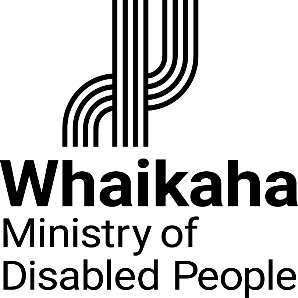 ConcernI am concerned and I want to share it.SuggestionI have an idea that I want to share with Whaikaha – Ministry of Disabled People.ComplimentI want to praise or congratulate someone about my disability supports.NamePhoneEmailAddress   The person receiving supports or services   A friend or relative of the person receiving services   A staff member of a disability provider   A member of the public   Other disability or health professionalYesWe can share this feedback with the relevant people in Whaikaha – Ministry of Disabled People and your service provider.No, I do not want Whaikaha – Ministry of Disabled People to share this
information with anyone else.We will not share your feedback with anyone else and will keep it private.Yes, you can share the feedback to others, but I do not want to share my name.We can share your feedback with others but will keep your name private.  Yes  No  Phone  Email  Post